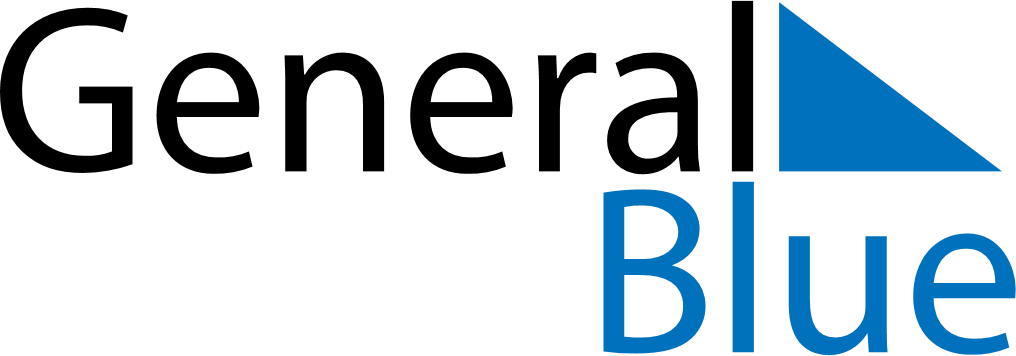 October 2024October 2024October 2024October 2024October 2024October 2024‘Ain Deheb, Tiaret, Algeria‘Ain Deheb, Tiaret, Algeria‘Ain Deheb, Tiaret, Algeria‘Ain Deheb, Tiaret, Algeria‘Ain Deheb, Tiaret, Algeria‘Ain Deheb, Tiaret, AlgeriaSunday Monday Tuesday Wednesday Thursday Friday Saturday 1 2 3 4 5 Sunrise: 6:48 AM Sunset: 6:38 PM Daylight: 11 hours and 49 minutes. Sunrise: 6:49 AM Sunset: 6:36 PM Daylight: 11 hours and 47 minutes. Sunrise: 6:50 AM Sunset: 6:35 PM Daylight: 11 hours and 45 minutes. Sunrise: 6:50 AM Sunset: 6:34 PM Daylight: 11 hours and 43 minutes. Sunrise: 6:51 AM Sunset: 6:32 PM Daylight: 11 hours and 41 minutes. 6 7 8 9 10 11 12 Sunrise: 6:52 AM Sunset: 6:31 PM Daylight: 11 hours and 38 minutes. Sunrise: 6:53 AM Sunset: 6:30 PM Daylight: 11 hours and 36 minutes. Sunrise: 6:54 AM Sunset: 6:28 PM Daylight: 11 hours and 34 minutes. Sunrise: 6:54 AM Sunset: 6:27 PM Daylight: 11 hours and 32 minutes. Sunrise: 6:55 AM Sunset: 6:26 PM Daylight: 11 hours and 30 minutes. Sunrise: 6:56 AM Sunset: 6:24 PM Daylight: 11 hours and 28 minutes. Sunrise: 6:57 AM Sunset: 6:23 PM Daylight: 11 hours and 26 minutes. 13 14 15 16 17 18 19 Sunrise: 6:58 AM Sunset: 6:22 PM Daylight: 11 hours and 24 minutes. Sunrise: 6:58 AM Sunset: 6:20 PM Daylight: 11 hours and 21 minutes. Sunrise: 6:59 AM Sunset: 6:19 PM Daylight: 11 hours and 19 minutes. Sunrise: 7:00 AM Sunset: 6:18 PM Daylight: 11 hours and 17 minutes. Sunrise: 7:01 AM Sunset: 6:16 PM Daylight: 11 hours and 15 minutes. Sunrise: 7:02 AM Sunset: 6:15 PM Daylight: 11 hours and 13 minutes. Sunrise: 7:03 AM Sunset: 6:14 PM Daylight: 11 hours and 11 minutes. 20 21 22 23 24 25 26 Sunrise: 7:03 AM Sunset: 6:13 PM Daylight: 11 hours and 9 minutes. Sunrise: 7:04 AM Sunset: 6:12 PM Daylight: 11 hours and 7 minutes. Sunrise: 7:05 AM Sunset: 6:10 PM Daylight: 11 hours and 5 minutes. Sunrise: 7:06 AM Sunset: 6:09 PM Daylight: 11 hours and 3 minutes. Sunrise: 7:07 AM Sunset: 6:08 PM Daylight: 11 hours and 1 minute. Sunrise: 7:08 AM Sunset: 6:07 PM Daylight: 10 hours and 59 minutes. Sunrise: 7:09 AM Sunset: 6:06 PM Daylight: 10 hours and 57 minutes. 27 28 29 30 31 Sunrise: 7:10 AM Sunset: 6:05 PM Daylight: 10 hours and 55 minutes. Sunrise: 7:10 AM Sunset: 6:04 PM Daylight: 10 hours and 53 minutes. Sunrise: 7:11 AM Sunset: 6:03 PM Daylight: 10 hours and 51 minutes. Sunrise: 7:12 AM Sunset: 6:02 PM Daylight: 10 hours and 49 minutes. Sunrise: 7:13 AM Sunset: 6:01 PM Daylight: 10 hours and 47 minutes. 